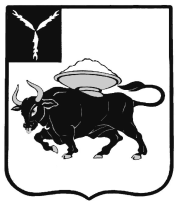 МУНИЦИПАЛЬНОЕ ОБРАЗОВАНИЕ ГОРОД ЭНГЕЛЬСЭНГЕЛЬССКОГО МУНИЦИПАЛЬНОГО РАЙОНАСАРАТОВСКОЙ ОБЛАСТИЭНГЕЛЬССКИЙ ГОРОДСКОЙ СОВЕТ ДЕПУТАТОВРЕШЕНИЕот 25 апреля  2018 года                                                                                                  № 523/01                                                                                                        Девяносто шестое заседаниеО внесении изменений в Устав муниципального образования город Энгельс Энгельсского муниципального района Саратовской области	  В соответствии с Федеральным законом от 5 декабря 2017 года № 380-ФЗ «О внесении изменений в статью 36 Федерального закона «Об общих принципах организации местного самоуправления в Российской Федерации» и Кодекс административного судопроизводства Российской Федерации», Федеральным законом от 5 декабря 2017 года № 392-ФЗ «О внесении изменений в отдельные законодательные акты Российской Федерации по вопросам совершенствования проведения независимой оценки качества условий оказания услуг организациями в сфере культуры, охраны здоровья, образования, социального обслуживания и федеральными учреждениями медико-социальной экспертизы», Федеральным законом от 29 декабря 2017 года № 463-ФЗ «О внесении изменений в Федеральный закон «Об общих принципах организации местного самоуправления в Российской Федерации» и отдельные законодательные акты Российской Федерации», руководствуясь частью 1 статьи 22 Устава муниципального образования город Энгельс Энгельсского муниципального района Саратовской области,Энгельсский городской Совет депутатов                                                       РЕШИЛ:Внести в Устав муниципального образования город Энгельс Энгельсского муниципального района Саратовской области следующие изменения:             1.1. Пункт 21 части 1 статьи 3 изложить в следующей редакции:   «21) утверждение правил благоустройства территории муниципального образования город Энгельс, осуществление контроля за их соблюдением, организация благоустройства территории муниципального образования город Энгельс в соответствии с указанными правилами, а также организация использования, охраны, защиты, воспроизводства городских лесов, лесов особо охраняемых природных территорий, расположенных в границах населенных пунктов муниципального образования город Энгельс;».     1.2. Пункт 11 части 1 статьи 4 исключить.               1.3. Пункт 3 части 3 статьи 13 изложить в следующей редакции:   «3) проекты генеральных планов, проекты правил землепользования и застройки, проекты планировки территорий, проекты межевания территорий, проекты правил благоустройства территорий, проекты, предусматривающие внесение изменений в один из указанных утвержденных документов, проекты решений о предоставлении разрешения на условно разрешенный вид использования земельного участка или объекта капитального строительства, проекты решений о предоставлении разрешения на отклонение от предельных параметров разрешенного строительства, реконструкции объектов капитального строительства, вопросы изменения одного вида разрешенного использования земельных участков и объектов капитального строительства на другой вид такого использования при отсутствии утвержденных правил землепользования и застройки;».   1.4. Часть 1 статьи 22 дополнить пунктом 11 следующего содержания:   «11) утверждение правил благоустройства территории муниципального образования город Энгельс.».   1.5.   Абзац 3 части 5 статьи 26 изложить в следующей редакции:   «В случае, если Глава муниципального образования город Энгельс, полномочия которого прекращены досрочно на основании правового акта Губернатора Саратовской области об отрешении от должности Главы муниципального образования город Энгельс либо на основании решения Энгельсского городского Совета депутатов об удалении его  в отставку, обжалует данные правовой акт или решение в судебном порядке, Энгельсский городской Совет депутатов не вправе принимать решение об избрании Главы муниципального образования город Энгельс  до вступления решения суда в законную силу.».   2. Настоящее решение подлежит государственной регистрации.3. Настоящее решение подлежит официальному опубликованию (обнародованию) в течение 7 дней со дня его поступления из территориального органа уполномоченного федерального органа исполнительной власти в сфере регистрации уставов муниципальных образований.4.  Настоящее решение вступает в силу со дня официального опубликования.5. Контроль за исполнением настоящего решения возложить на Комиссию по правовому обеспечению и развитию местного самоуправления. Глава муниципального образования город Энгельс                                                  		         С.Е. Горевский